Tabela 1. Conhecimento de pessoal sobre ISO 14001 no setor hoteleiro de João Pessoa-PB, 2015.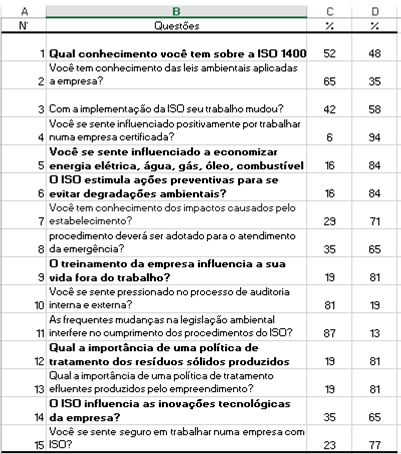 Fonte: Dados de estudo do PRODEMA em setor hoteleiro em João Pessoa-PB, 2015. Figura 1: Conhecimento de pessoal sobre a ISO 14001 no setor hoteleiro em João Pessoa, PB, 2015.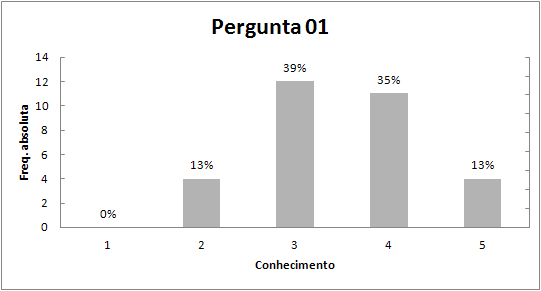 Fonte: Dados obtidos durante estudo realizado junto ao PRODEMA, 2015.Figura 2: Figura 2: Grau de percepção de como a ISO influencia inovações tecnológicas no setor hoteleiro em João Pessoa-PB, 2015.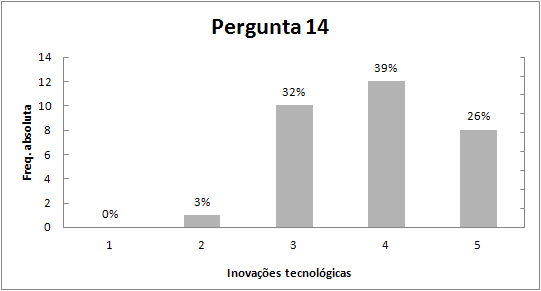 Fonte: Dados obtidos durante estudo realizado junto ao PRODEMA, 2015.Figura 3: Grau de conhecimento de pessoal sobre a ISO 14001 de acordo com a escolaridade no setor hoteleiro em João Pessoa-PB, 2015.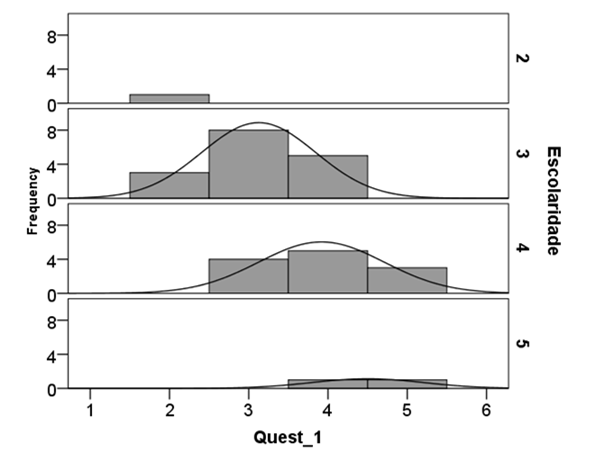 Fonte: Dados obtidos durante estudo realizado junto ao PRODEMA, 2015.Figura 4: Grau de conhecimento de pessoal sobre a ISO 14001 segundo a renda (salários mínimos) no setor hoteleiro em João Pessoa-PB, 2015. 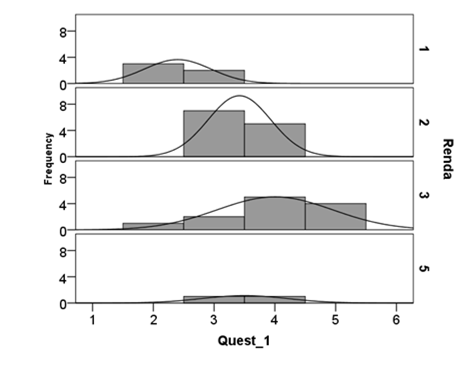 Fonte: Dados obtidos durante estudo realizado junto ao PRODEMA, 2015.